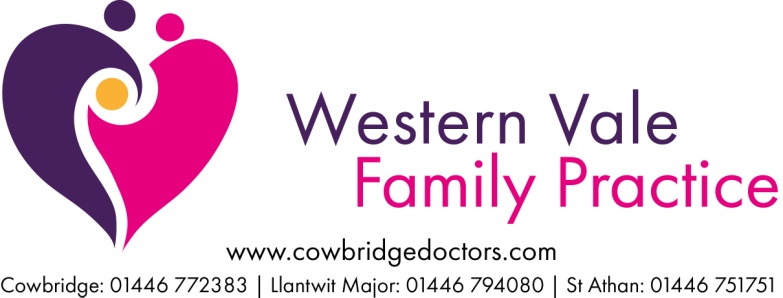 BLOOD PRESSURE MONITORING CHARTPLEASE RETURN TO THE SURGERY ONCE YOU HAVE COMPLETED THIS CHARTe-mail admin.w97052@wales.nhs.uk or hand in to reception.PATIENTNAMEDATE OFBIRTHADDRESSADDRESSTELEPHONENUMBERHome:Mobile:HEIGHT:WEIGHT:ARE YOU PREGNANT   YES / NODO YOU DRINK:YES / NO UNITS PER WEEK:DO YOU SMOKE:YES / NO / EX-SMOKERDATEAMTIMEPMTIMEReading 1:Reading 1:Reading 2:Reading 2:DATEAMTIMEPMTIMEReading 1:Reading 1:Reading 2:Reading 2:DATEAMTIMEPMTIMEReading 1:Reading 1:Reading 2:Reading 2:DATEAMTIMEPMTIMEReading 1:Reading 1:Reading 2:Reading 2:DATEAMTIMEPMTIMEReading 1:Reading 1:Reading 2:Reading 2:DATEAMTIMEPMTIMEReading 1:Reading 1:Reading 2:Reading 2:DATEAMTIMEPMTIMEReading 1:Reading 1:Reading 2:Reading 2:DATEAMTIMEPMTIMEReading 1:Reading 1:Reading 2:Reading 2:DATEAMTIMEPMTIMEReading 1:Reading 1:Reading 2:Reading 2:DATEAMTIMEPMTIMEReading 1:Reading 1:Reading 2:Reading 2:DATEAMTIMEPMTIMEReading 1:Reading 1:Reading 2:Reading 2:DATEAMTIMEPMTIMEReading 1:Reading 1:Reading 2:Reading 2:DATEAMTIMEPMTIMEReading 1:Reading 1:Reading 2:Reading 2:DATEAMTIMEPMTIMEReading 1:Reading 1:Reading 2:Reading 2: